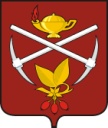 ДУМА ГОРОДСКОГО ОКРУГА «ГОРОД КИЗЕЛ»ПЕРВОГО СОЗЫВАРЕШЕНИЕ25.02.2022											            № 313Об утверждении Перечня индикаторов риска нарушения обязательных требований при осуществлении муниципального жилищного контроля  на территории городского округа «Город Кизел»В соответствии с пунктом 3 части 10 статьи 23 Федерального закона от 31.07.2020 № 248-ФЗ «О государственном контроле (надзоре) и муниципальном контроле в Российской Федерации», Дума городского округа «Город Кизел» РЕШИЛА:1. Утвердить Перечень индикаторов риска нарушения обязательных требований при осуществлении муниципального жилищного контроля на территории городского округа «Город Кизел».2. Признать утратившим силу:- решение Думы городского округа «Город Кизел» первого созыва от 27.08.2021 № 269 «Об утверждении Перечня индикаторов риска нарушения обязательных требований при осуществлении муниципального жилищного контроля на территории городского округа «Город Кизел».3. Настоящее решение вступает в силу со дня его обнародования4. Контроль за исполнением настоящего решения возложить на председателя Думы городского округа «Город Кизел».                                                                                     УТВЕРЖДЕНрешением Думы городскогоокруга «Город Кизел»от 25.02.2022 № 313ПЕРЕЧЕНЬиндикаторов риска нарушения обязательных требований при осуществлении муниципального жилищного контроля на территории городского округа «Город Кизел»1. Поступление в орган муниципального контроля обращений гражданина или организаций, являющихся собственниками помещений в многоквартирном доме, в котором есть жилые помещения муниципального жилищного фонда, граждан, являющихся пользователями жилых помещений муниципального жилищного фонда в многоквартирном доме, информации от органов государственной власти, органов местного самоуправления, из средств массовой информации о наличии в деятельности контролируемого лица хотя бы одного отклонения от следующих обязательных требований к:а) порядку осуществления перевода жилого помещения муниципального жилищного фонда в нежилое помещение;б) порядку осуществления перепланировки и (или) переустройства жилых помещений муниципального жилищного фонда в многоквартирном доме;в) предоставлению коммунальных услуг пользователям жилых помещений муниципального жилищного фонда в многоквартирных домах и жилых домов;г) обеспечению доступности для инвалидов жилых помещений муниципального жилищного фонда;д) обеспечению безопасности при использовании и содержании внутридомового и внутриквартирного газового оборудования жилых помещений муниципального жилищного фонда.2. Поступление в орган муниципального контроля обращения гражданина или организаций, являющихся собственниками помещений в многоквартирном доме, в котором есть жилые помещения муниципального жилищного фонда, гражданина, являющегося пользователем жилого помещения муниципального жилищного фонда в многоквартирном доме, информации от органов государственной власти, органов местного самоуправления, из средств массовой информации о фактах нарушений в отношении муниципального жилищного фонда обязательных требований, установленных частью 1 статьи 20 Жилищного кодекса Российской Федерации, за исключением обращений, указанных в пункте 1 настоящего Перечня, и обращений, послуживших основанием для проведения внепланового контрольного (надзорного) мероприятия в соответствии с частью 12 статьи 66 Закона N 248-ФЗ, в случае если в течение года до поступления данного обращения, информации контролируемому лицу органом государственного жилищного надзора, органом муниципального жилищного контроля объявлялись предостережения о недопустимости нарушения аналогичных обязательных требований.3. Двукратный и более рост количества обращений за единицу времени (месяц, шесть месяцев, двенадцать месяцев) в сравнении с предшествующим аналогичным периодом и (или) с аналогичным периодом предшествующего календарного года, поступивших в адрес органа муниципального контроля от граждан или организаций, являющихся собственниками помещений в многоквартирном доме, в котором есть жилые помещения муниципального жилищного фонда, граждан, являющихся пользователями жилых помещений муниципального жилищного фонда в многоквартирном доме, информации от органов государственной власти, органов местного самоуправления, из средств массовой информации о фактах нарушений в отношении муниципального жилищного фонда обязательных требований, установленных частью 1 статьи 20 Жилищного кодекса Российской Федерации.4. Поступление в орган муниципального контроля в течение трех месяцев подряд двух и более протоколов общего собрания собственников помещений в многоквартирном доме, в котором есть жилые помещения муниципального жилищного фонда, содержащих решения по аналогичным вопросам повестки дня.5. Выявление в течение трех месяцев более пяти фактов несоответствия сведений (информации), полученных от гражданина или организаций, являющихся собственниками помещений в многоквартирном доме, в котором есть жилые помещения муниципального жилищного фонда, гражданина, являющегося пользователем жилого помещения муниципального жилищного фонда в многоквартирном доме, информации от органов государственной власти, органов местного самоуправления, из средств массовой информации и информации, размещенной контролируемым лицом в государственной информационной системе жилищно-коммунального хозяйства.6. Неоднократные (два и более) случаи аварий, произошедшие на одном и том же объекте муниципального жилищного контроля в течение трех месяцев подряд.Глава городского округа - глава администрации городского округа «Город Кизел»                      А.В. РодыгинПредседатель Думы            городского округа «Город Кизел»Р.Р. Гилязетдинов